Louisville-Jefferson County, KY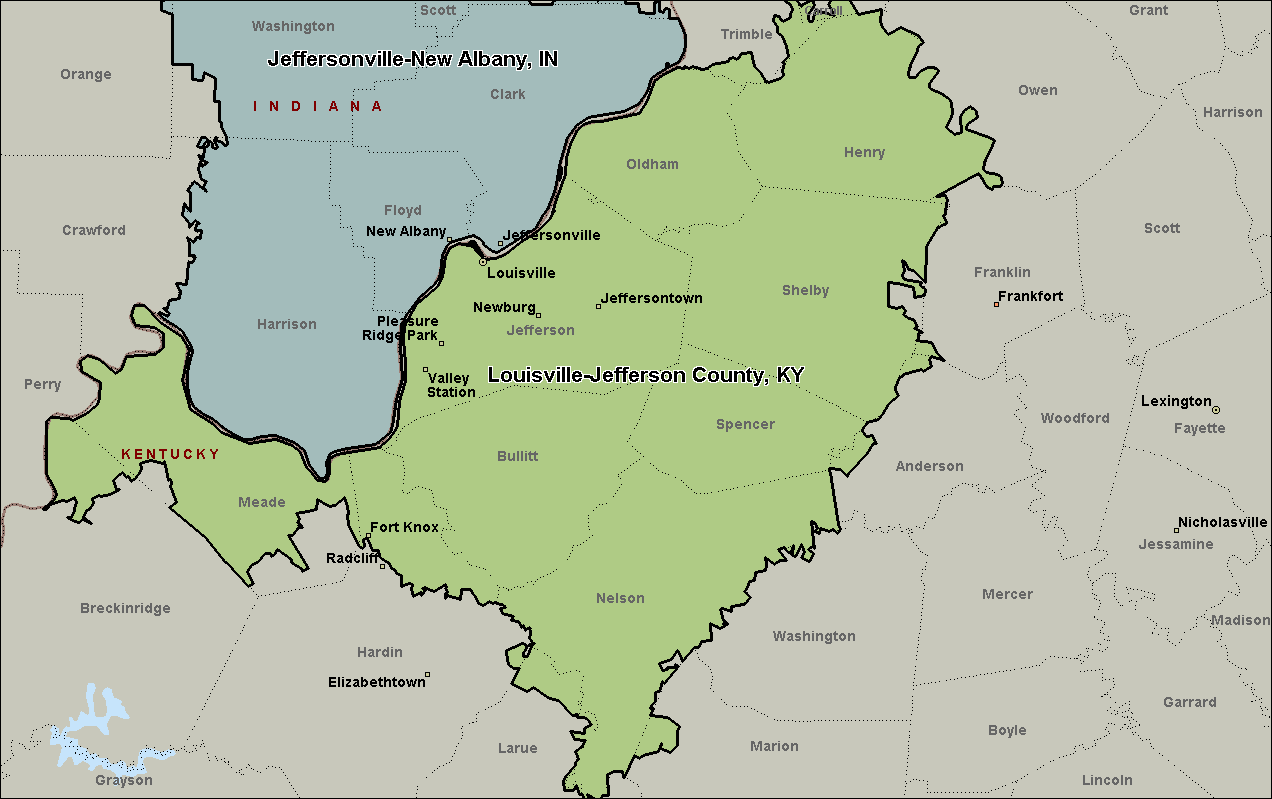 